15 July 2020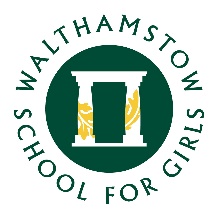 Dear Parents and CarersThank you all for your support of your child’s learning over the last term and for the many messages of appreciation we have received.Your daughter’s learning assignments submitted via Teams will not be available after 1st September when our systems create new classes for the new academic year.  We would advise your daughter to save their work on their one drive, if they have not already done so, in order to access it easily in future.  This will need to be done by the end of August.Wishing you and your families a healthy summer.Best wishesMs J SnowsillDeputy Headteacher